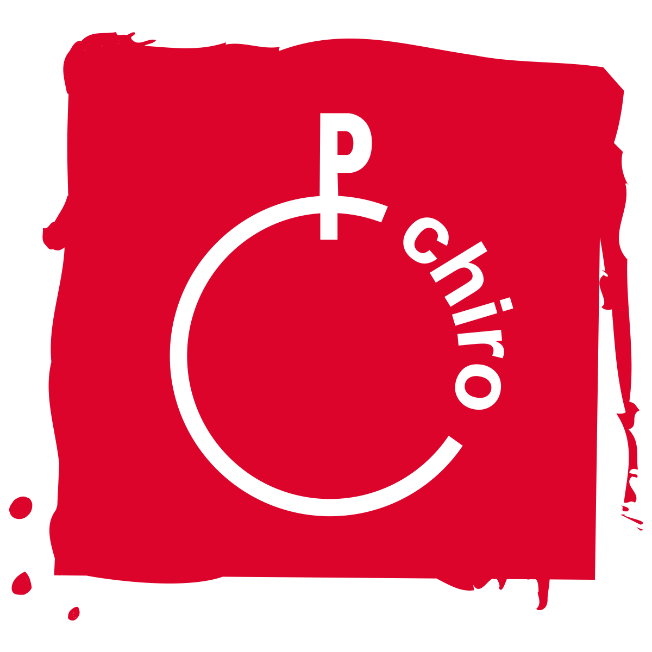 ALS JE’T MIJ VRAAGT:CHIRO SINT-RITA!Infoboekje 2019-2020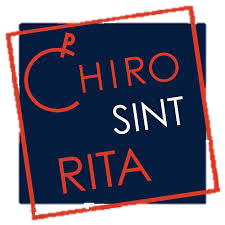 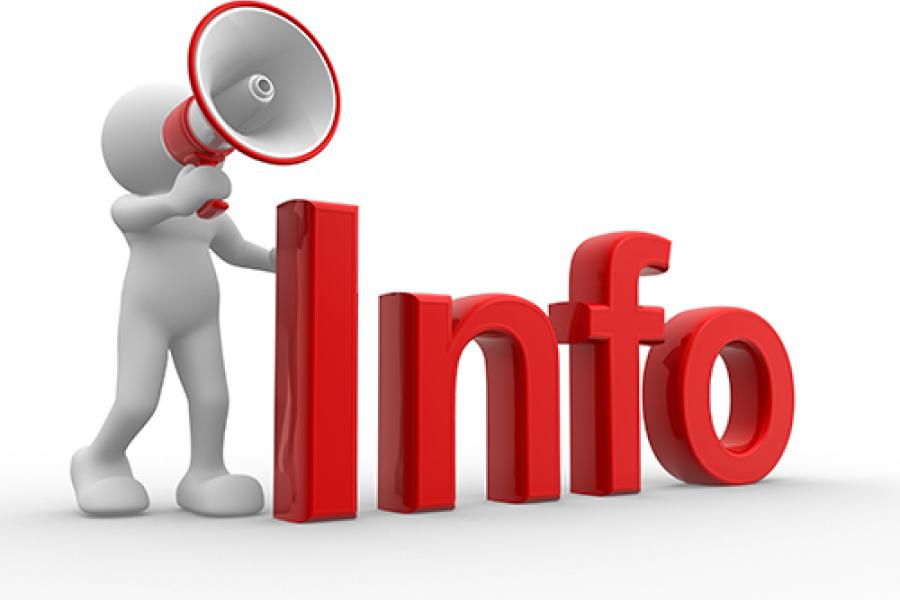 Wat is Chiro?Als je’t mij vraagt …Een plek waar je kan spelen.Een plek waar je je kan uitleven met andere kinderen uit de buurt.Een plek waar je op ontdekkingstocht kan gaan.Een plek waar je kan lachen, dromen en plannen maken. Een plek waar je kattenkwaad kan uithalen.Een plek waar je de boel op stelten kan zetten, maar in groep alles weer opruimt.Een plek waar je onvergetelijke herinneringen maakt. Een plek waar je niet de slimste, sterkste of beste moet zijn.Een plek waar je creatief mag zijn.Een plek waar je jezelf kan zijn.Wie is Chiro Sint-Rita?Chiro Sint-Rita is een jeugdbeweging voor alle meisjes van 6 tot 16 jaar.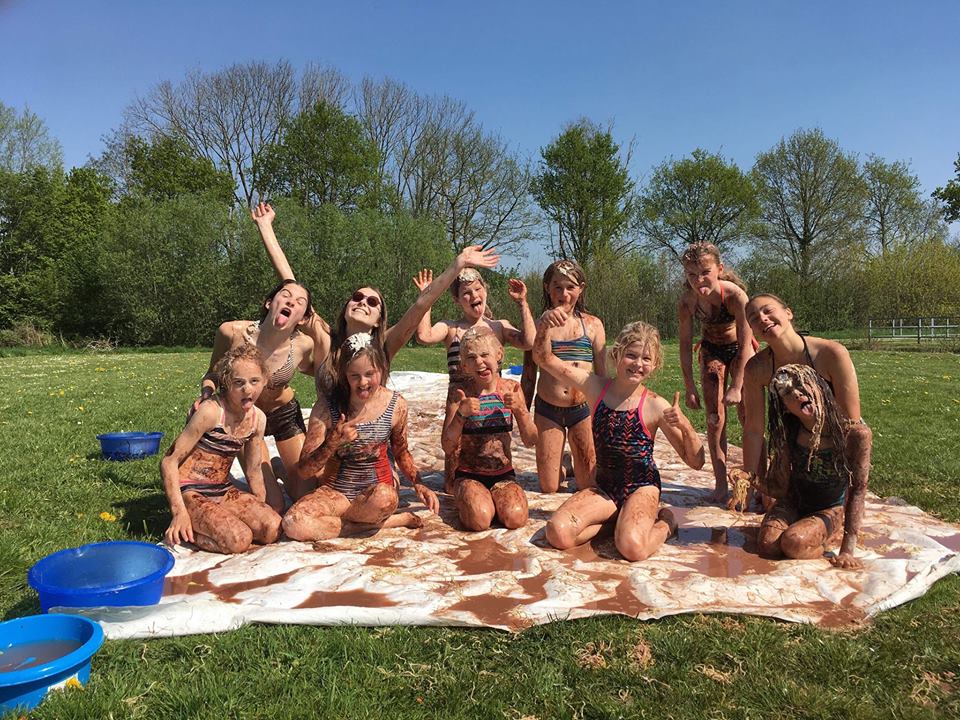 In de Chiro spelen we samen en beleven we een leuke namiddag. De leiding zorgt voor toffe activiteiten: verstoppertje of tikkertje spelen, een zelfgemaakt vlot bouwen en de planeet redden. Wij zijn altijd heel actief, maar nemen ook af en toe een welverdiende pauze.Wij proberen om tweewekelijks een zaterdagnamiddag te organiseren. Ben je nieuwsgierig? Altijd welkom om een paar keer te proberen.  Vind je het leuk? Schrijf je dan in! En als kers op de taart gaan we in de zomervakantie samen op kamp! 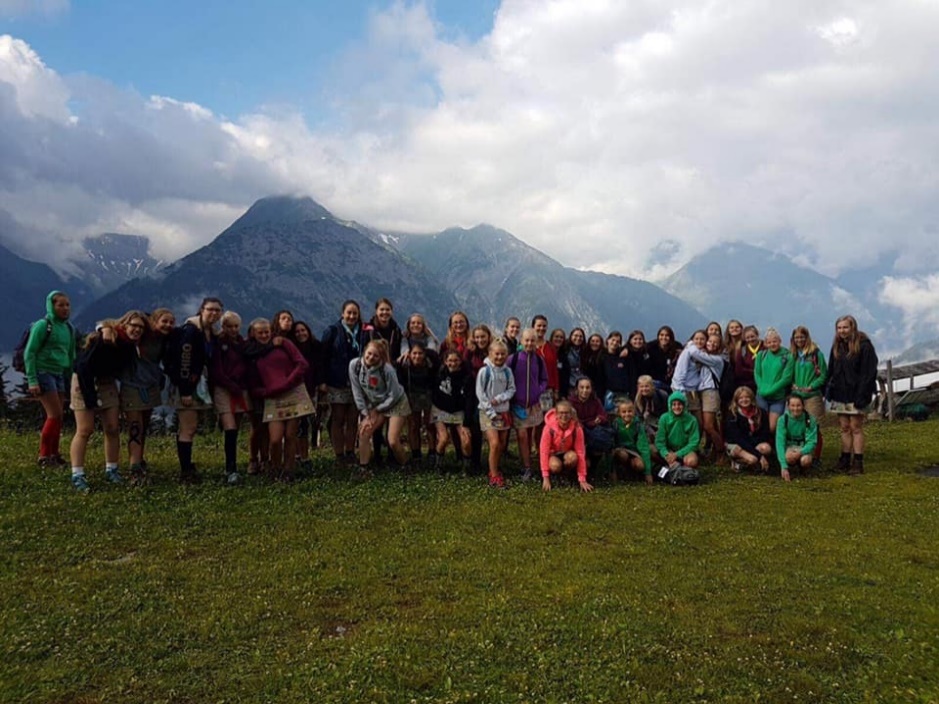 Waarom Chiro Sint-Rita?Chiro Sint-Rita, dat betekent plezier, vrienden maken en nieuwe dingen ontdekken! In Chiro Sint-Rita spelen we samen in groep. Zo leren de kinderen om solidair te zijn en om elkaar te respecteren. De Chiro is daarnaast een plaats waar de kinderen zichzelf mogen zijn, ervaringen kunnen opdoen en niet onbelangrijk, waar ze ook fouten mogen maken.Onze Chirogroep biedt heel gevarieerde activiteiten aan. Zo kunnen alle kinderen in de Chiro wel iets vinden dat ze graag doen. Knutselen, buitenspelen of op een avontuurlijke ruiltocht gaan? Voor ieder wat wils!Eenmaal de jongeren wat ouder zijn, mogen ze ook zelf eens een activiteit organiseren, zoals een leuke show of een spel voor onze jongste Chirotelgen. Op die manier leren ze om hun verantwoordelijkheid op te nemen en om samen te werken. Al die vaardigheden maken van onze Chiromeisjes creatieve, fiere en verantwoordelijke dames. Ten slotte gaan we elke zomervakantie op kamp. Veel jonge leden gaan dan voor de allereerste keer weg van huis. Enkele traantjes in het begin veranderen gelukkig al snel in een glimlach, want de leiding zorgt ervoor dat ze hen geen seconde vervelen! Het kamp leert hen bovendien om zelfstandig te zijn en ze leren nieuwe speelkameraadjes kennen. Meer informatie over ons zomerkamp vind je op bladzijde 14!Kortom, wij zijn gewoon een toffe bende vrolijke vrienden  Doe je met ons mee?Wie is de leiding?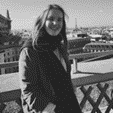 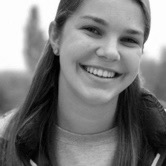 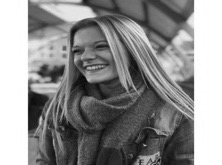 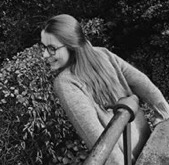 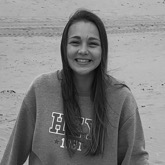 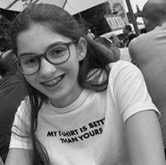 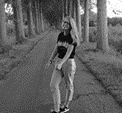 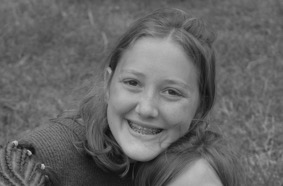 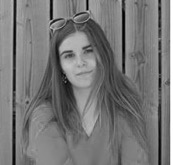 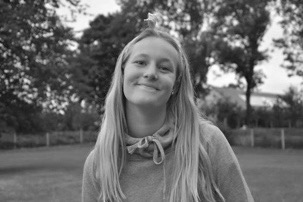 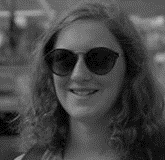 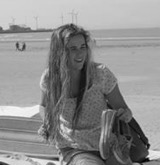 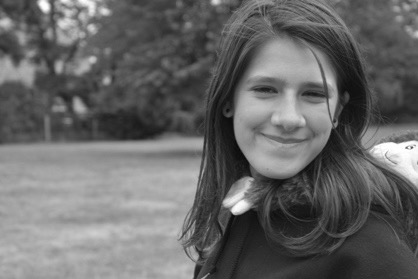 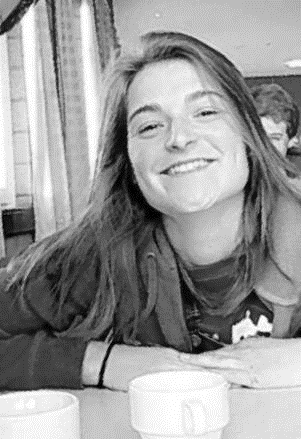 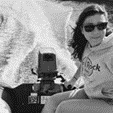 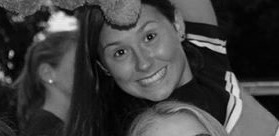 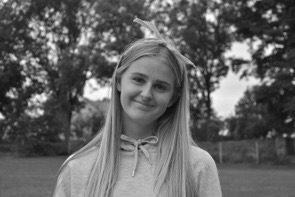 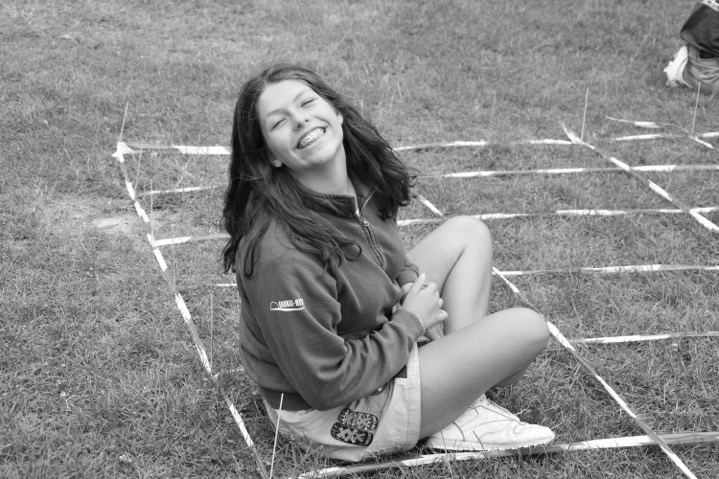 Wie is de hoofdleiding?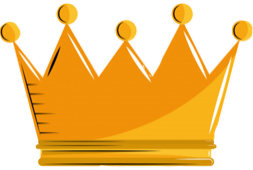 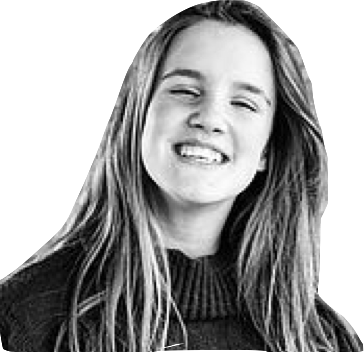     Anna Lamote    Functie: Hoofdleiding    Gsm: 0491/42 91 26    E-mail: anna.lamote.2000@gmail.com
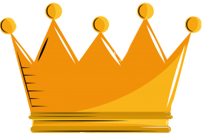 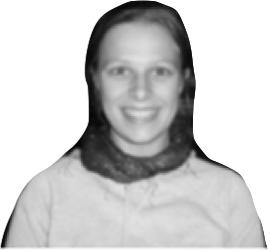 Waar kan je ons vinden?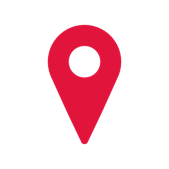 Chiro Sint-RitaVisserstraat 2C8340 Moerkerke (Damme)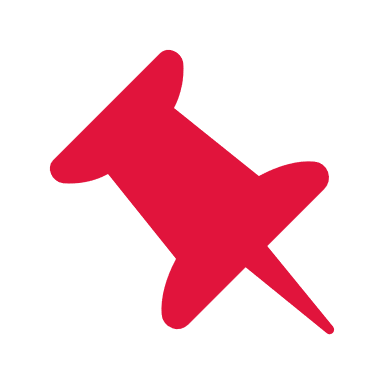 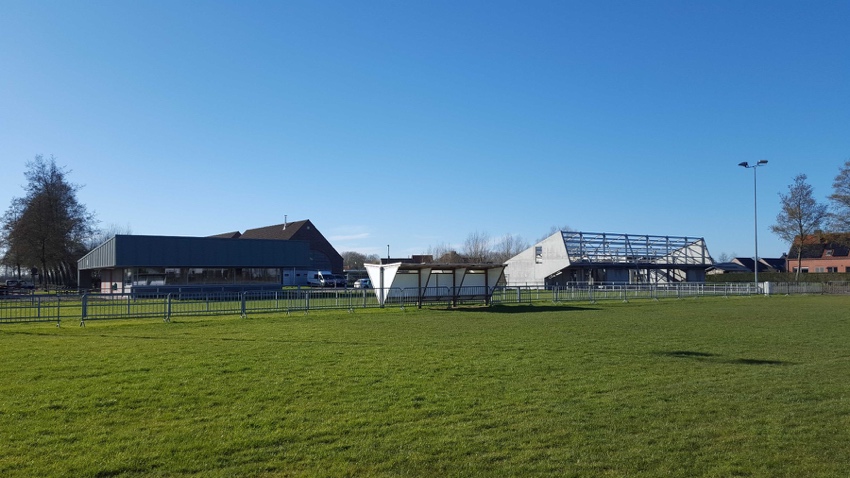 Foto 3 : Op deze foto zie je onze nieuwe Chirolokalen toen er nog veel werk aan de winkel was. Ben je benieuwd om het eindresultaat te zien? Kom dan zeker een kijkje nemen!Na 44 jaar in Sint-Rita gevestigd te zijn, is onze Chiro twee jaar geleden verhuisd naar spiksplinternieuwe lokalen te Moerkerke.Onze lokalen zijn makkelijk bereikbaar en bevinden zich in een rustige buurt, ver weg van het drukke verkeer. Bovendien beschikken we over een groot grasveld. Uren speelplezier verzekerd!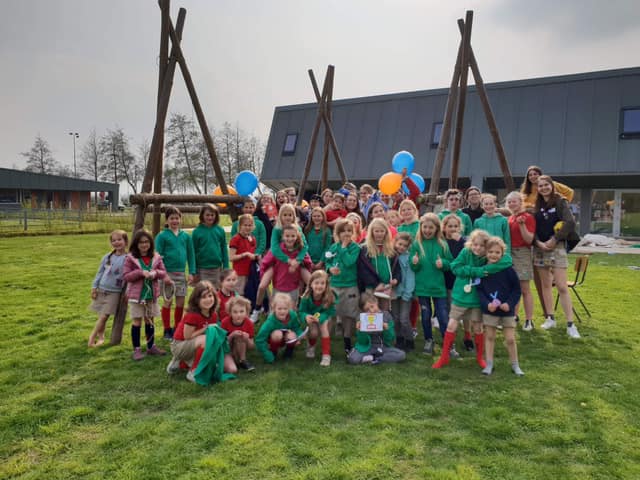 Foto 4: Op de achtergrond van deze foto zien jullie onze nieuwe gebouwen In welke groep zit jij?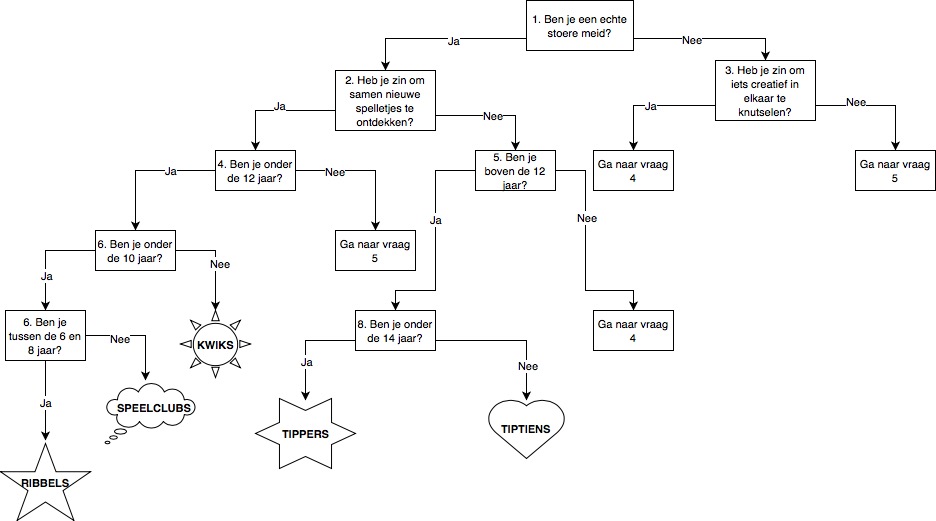 Hoe verloopt een chironamiddag?Wat is ons jaarthema?Grenzeloos ChiroWe eten taco’s, onze kleren zijn ‘made in China’, we slapen in Zweedse bedden en we chatten met mensen aan de andere kant van de wereld. Ja, we zijn wereldburgers. We horen of lezen verhalen over mensen aan de andere kant van de wereld. Maar we weten niet altijd wie ze echt zijn. Met 'Grenzeloos Chiro' willen we buiten onze eigen Chirogrenzen gaan en andere jeugdbewegingen ontmoeten over de landsgrenzen heen!Waarom koos de Chiro voor Grenzeloos Chiro? Dat is eigenlijk heel simpel! In spel kunnen we elkaar vinden: iedereen speelt. Overal zijn er jeugdbewegingen met dezelfde doelen bezig: kinderen en jongeren laten organiseren, leren, ervaren, spelen. Door te focussen op ‘internationaal’ willen we Chiroleden en -leiding motiveren om hun blik te verruimen en uit hun comfortzone te treden. We willen hen in ontmoeting laten gaan met  jongeren van over heel de wereld. Met de Chiro maken we ten slotte als stichtend lid bovendien deel uit van een internationaal netwerk van jeugdbewegingen, de Fimcap*.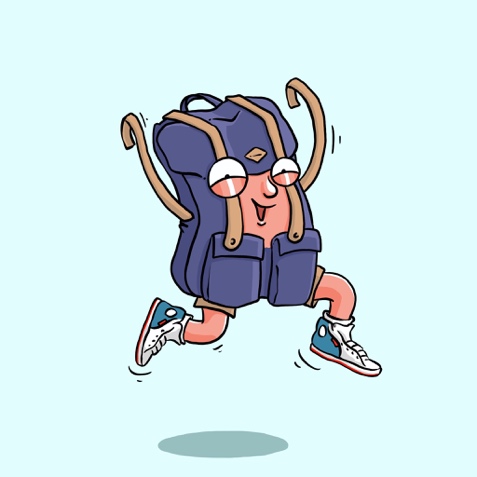 Foto 5: Maak kennis met Robin Rugzak, het centrale figuurtje van ons jaarthema 'Grenzeloos Chiro’Dit jaar zullen we verschillende activiteiten in dit thema spelen. Kijken jullie er ook zo naar uit?Welke evenementen organiseren we?Doorheen het Chirojaar organiseren wij traditiegetrouw nog andere, leuke activiteiten. Graag willen wij jullie hiervoor uitnodigen en geven wij alvast volgende data met jullie mee: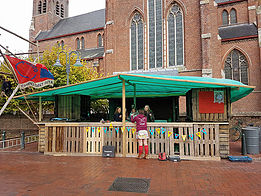 12 oktober en 13 oktober 2019: kermisbar op Moerkerke kermis. Het tweede weekend van oktober staan wij op de Kermis van Moerkerke met onze bar. Iedereen is zondagmiddag welkom om iets bij ons te komen drinken. November: Ajuinenverkoop Elk jaar gaan wij samen met onze leden van deur tot deur in Moerkerke en omstreken om ajuinen te verkopen. Ben je helaas niet thuis of zijn we jouw huis net iets te snel gepasseerd? Stuur ons dan zeker een mailtje of een berichtje via Facebook! Dan zorgen we dat de ajuintjes zo snel mogelijk bij jou terecht komen.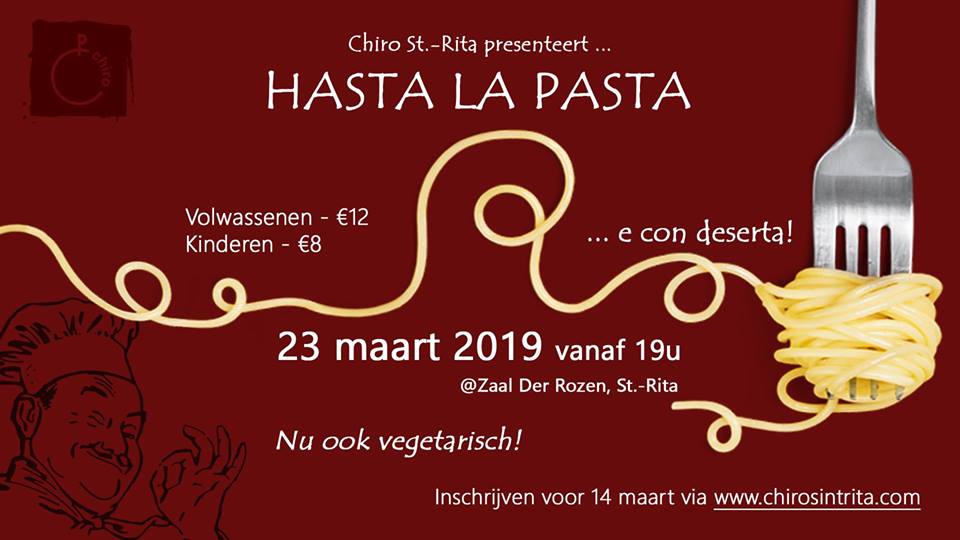 Maart: Hasta La PastaVergeet ook onze overheerlijke pasta-avond niet: Hasta La Pasta! Iedereen is welkom om onze geweldige pasta te proeven op 7 maart in Zaal der Rozen in Sint-Rita. Wij hopen jullie hier talrijk te mogen verwelkomen!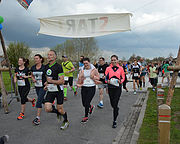 April: Dwars door MoerkerkeVorig jaar vond Dwars door Moerkerke voor de eerste keer plaats. Wat was het een groot succes! Daarom hebben we besloten dat het ook dit jaar opnieuw zal plaatsvinden. Joepie! Dwars door Moerkerke zal dit jaar doorgaan op zondag 19  april 2019. Meer info volgt nog. Wijzigingen van data geven wij jullie tijdig door!Wanneer gaan we op kamp?Elk jaar gaan wij met onze Chiro op zomerkamp. We trekken er dan met z’n allen op uit voor tien dagen speelplezier. De jongere takken gaan vijf of zeven dagen op kamp. Onze jongste groep, de Ribbels, start het zomerkamp vanaf dag 5 en onze Speelclubs komen toe op dag 3. Eens onze leden ouder zijn, gaan ze tien dagen mee. 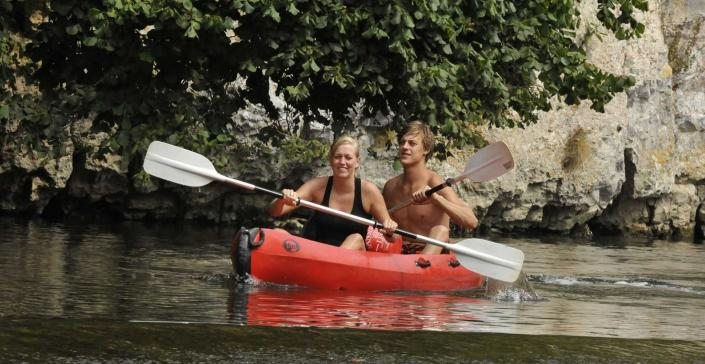 Het kamp van 2020 gaat door van 11 tot 21 juli. De leiding geeft binnenkort meer informatie over dit superleuke-niet-te-missen Chirozomerkamp. Heb je vragen? Dan kan je altijd terecht op het mailadres leiding@chirostrita.be en dan proberen wij je zo snel mogelijk te helpen.We kijken er alvast naar uit om met jullie te spelen op kamp, tot dan! 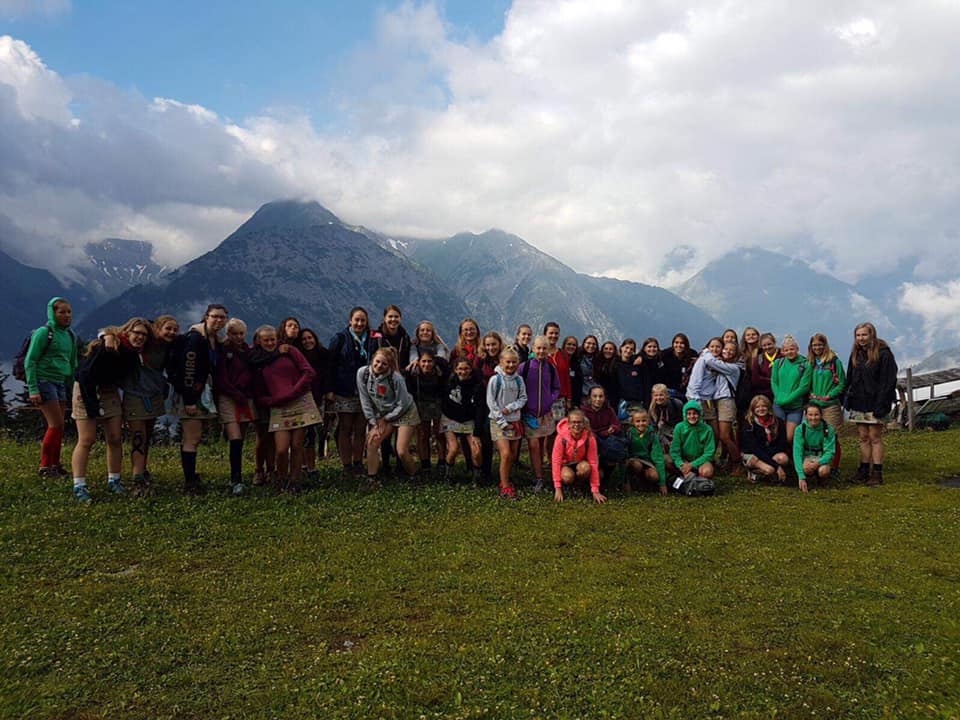 Foto 7: Dit was ons zomerkamp 2018, waarbij de Kwiks, Tippers en Tiptiens op buitenlands kamp gingen naar Tirol. Cool hé?De Ribbels en Speelclubs gingen op boerderijavontuur in Kasterlee waar ze de diertjes veel Chiroliefde gaven!Hoe ziet de chirokledij eruit?Net als alle Chiro’s in Vlaanderen, maken wij gebruik van Chirokleren. Hierdoor heeft iedereen maar één blik nodig om te weten: dat is Chiro! Chirokleren zorgen ervoor dat we herkenbaar zijn, maar ze hebben nog veel andere voordelen:We lijken allemaal hetzelfde.Het zorgt voor samenhorigheid.De kleren kunnen tegen een stootje én mogen vuil worden.Je moet niet nadenken wat je gaat aantrekken.Het ziet er stoer en cool uit.Daarom vragen we aan onze leden om in de mate van het mogelijke in Chirokledij naar de Chiro te komen. Die bestaat uit een beige broek of rok, een rood T-shirt en een donkerblauw hemd. Voor de aankoop van die kledij verwijzen we jullie naar De Banier, de officiële Chirowinkel voor kledij en artikelen met een Chiro-logo. De dichtstbijzijnde winkel ligt in Brugge maar je kan de kleren ook online kopen via www.debanier.be. Daarnaast bieden wij onze eigen groene pulls aan met het logo van Chiro Sint-Rita. Die kosten €25 en elk lid kan die na de Chiroactiviteit kopen bij de leiding. Met de oudere groepen maken we soms ook een gepersonaliseerd kledingstuk ter herinnering aan de laatste jaren als lid.Tweedehands ChirokledijChirokleren kunnen, zeker voor groeiende kinderen, een dure investering zijn. Daarom kan je bij ons tweedehands Chirokledij kopen aan €5 per stuk. Is je rok te klein? Hebben jullie kledij in de kast liggen? Laat het ons dan zo snel mogelijk weten. Hiermee kan je iemand anders blij maken en geraakt onze voorraad niet uitgeput!Chirokledij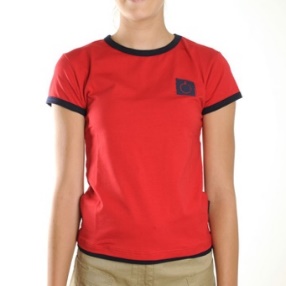 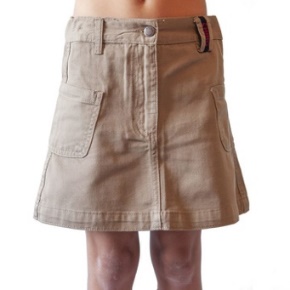 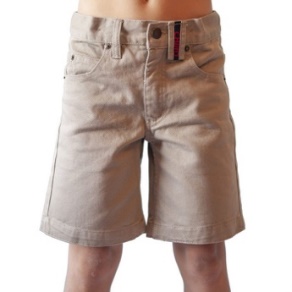 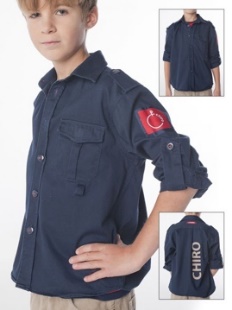 Foto 8: Hier zien jullie hoe onze outfit eruitziet  Aan jullie de keuze!Belangrijke wist-je-datjes!Wist je dat…… de naam Chiro komt van de Griekse letters chi en rho? Dat verwijst naar de eerste letters van Jezus’ bijnaam Christos.… in 1945 de Chiro erkend is als officiële en volwaardige jeugdbeweging?… de Chiro in 1974 voor het eerst van uniform veranderde? Een blauw uniform voor de meisjes en een bruin voor de jongens.… dat vorige weetje eigenlijk niet meer correct is? Sinds 1994 is er beslist dat zowel de Chirojongens als -meisjes kunnen kiezen uit de beige broek of rok, een rood T-shirt en een blauw hemd.… dat we het ‘uniform’ nu Chirokleren noemen?… in totaal 73 gewesten de Chirogroepen ondersteunen?… jaarlijks meer dan 6000 jongeren vorming volgen georganiseerd door Chirojeugd Vlaanderen?… 1 op 8 Vlamingen ooit in de Chiro zat?… Chirojeugd Vlaanderen met ruim 112 000 leden in 895 Chirogroepen de GROOTSTE jeugdbeweging van Vlaanderen is?… de leden per jaar 4000 potten choco, 8000 kg kaas, 19 000 kg appels en 121 000 eieren opeten?… de leden per jaar 16 000 liter melk, 20 000 liter chocomelk en 22 000 liter fruitsap opdrinken?… de Franstalige variant ‘Patro’ heet?… de Chiro ook internationale vertakkingen heeft in Latijns-Amerika en Afrika?… de rode kleur in het logo van de Chiro staat voor één van de bewegingskleuren?… de Chirodroom: ‘graag zien’, ‘innerlijkheid’ en ‘rechtvaardigheid’ is? … Tinne Oltmans, Mila Santiago in Ghostrockers, ook in de Chiro gezeten heeft?… zelfs Jeroen Meus in de Chiro gezeten heeft?Wanneer is je favoriete leidster jarig?Wat is jouw favoriete dessert?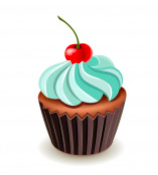 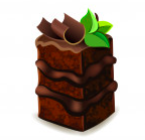 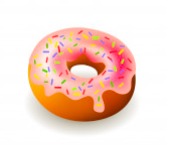 Janne Goethals			Astrid Quaak			Liesbet Lampo13/01/2001				02/02/1999				12/02/2002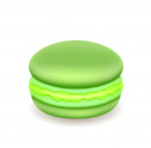 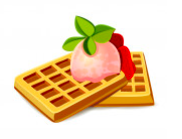 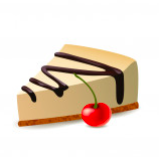 Florine Blondeel			Angelina Lauwereins	           Britney Calleeuw14/04/2001		                      28/06/2003                   		19/06/2002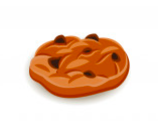 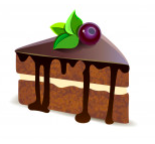 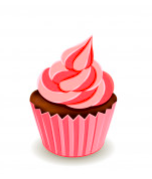 Nele Lutters			      Anna Lamote			      Justien De Soete17/01/2003			      07/08/2000			      15/08/1999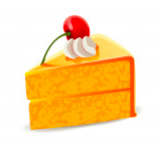 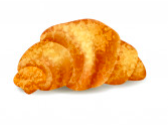 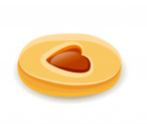 Louise Keppens			Dina Derudder			Fleur Deprince04/09/2000				18/09/2001				27/09/2000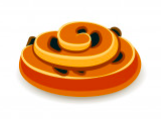 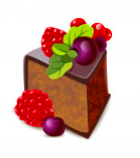 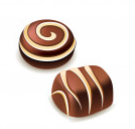 Noa Camacho			Mayté Van den			Camille Van den Eeckhout 				Eeckhout26/08/2003				27/12/2001				27/12/2002Abigail Buyssens                             Elle Goethals                                   Luca Muys05/03/2003                                      23/04/2003                                     25/11/2003Speel jij mee met deze spelletjes?Kan jij deze rebus oplossen?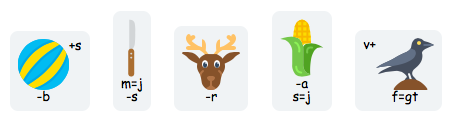 ………………………………………………………………………………………………………………………………………………..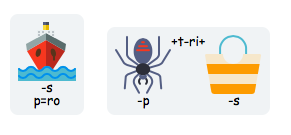 ……………………………………………………………………………………………………………………………………………....Kan jij alle verborgen woorden terugvinden?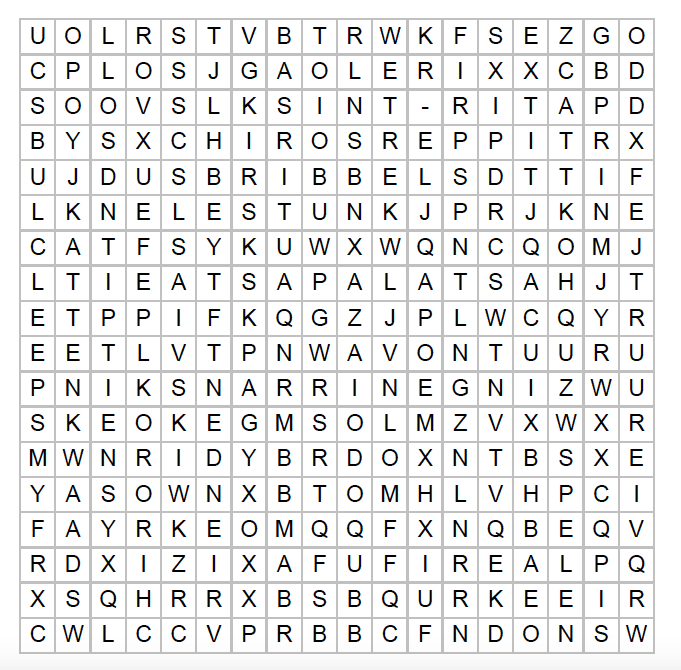 Kan jij deze raadselachtige kruiswoordpuzzel oplossen?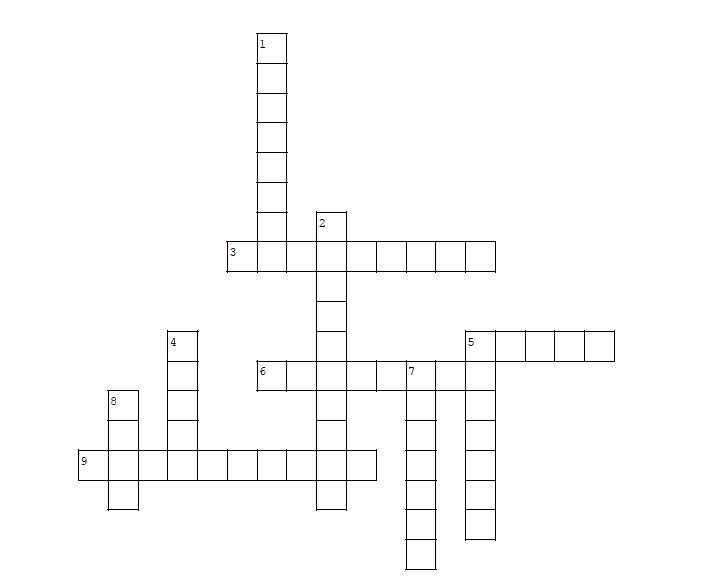 Oplossingen spelletjesRebus p. 19: Als je het mij vraagt…Chiro Sint-RitaWoordzoeker p. 20Kruiswoordpuzzel p. 21Hoe kan je ons bereiken?Hoe inschrijven?Wil jij graag deel uitmaken van onze Chiro? Schrijf je dan zeker in! Alle informatie over de inschrijvingen kan je op deze pagina vinden. Ben je nog niet zeker of Chiro iets voor jou is? Dan kan je natuurlijk altijd eerst een keertje proberen. Het jaarlijks inschrijvingsgeld bedraagt 30 euro. Dat geld helpt de leiding een handje om jullie elke keer opnieuw een fantastische namiddag en zomerkamp te bezorgen. Je kan het bedrag zowel cash betalen of storten op het rekeningnummer BE53 8538 6707 5453. Daarnaast heeft de leiding enkele gegevens van jullie nodig, zodat jullie verzekerd zijn. Gelieve bij inschrijving een medische fiche in te vullen met een klevertje van het ziekenfonds en die op de eerstvolgende activiteit af te geven aan de leiding. Dankjewel!Wist je dat sommige ziekenfondsen een deel van het inschrijvingsgeld terugstorten? Geef een formulier van jouw ziekenfonds af aan de leiding en wij brengen dat zo snel mogelijk in orde! 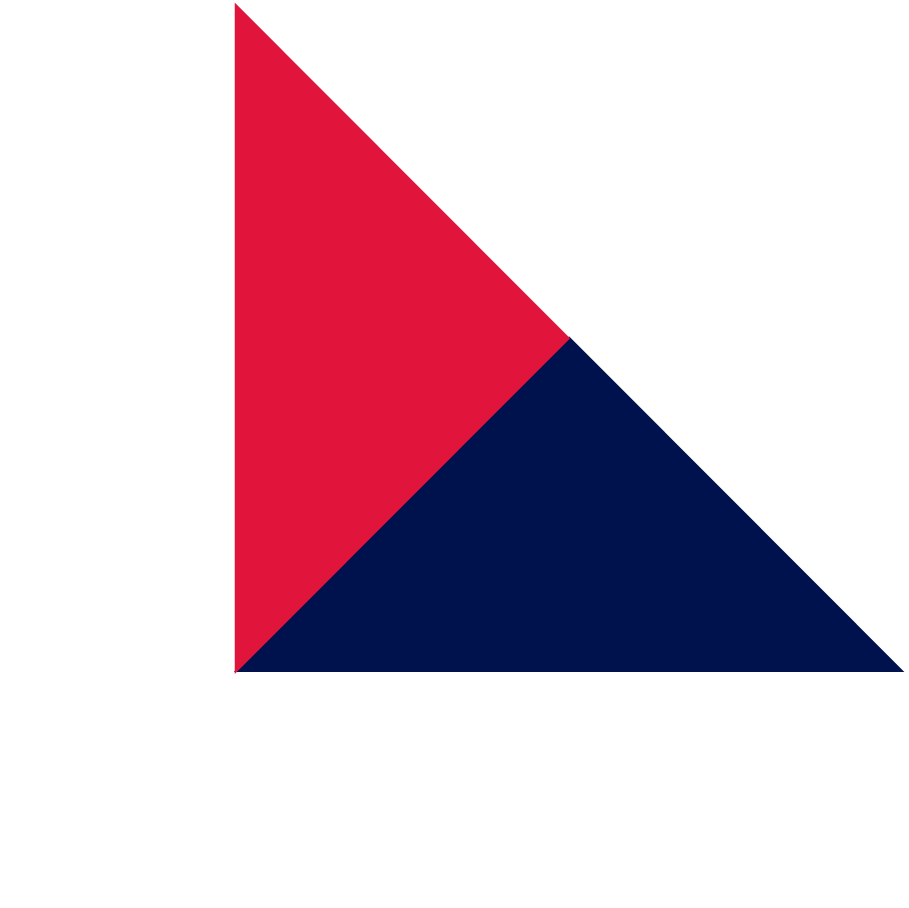 Heb je nog vragen? Je kan de hoofleiding altijd telefonisch bereiken.Ons adres:Vissersstraat 2c8340 Moerkerke, DammeNieuwsgierig naar onze website en facebookpagina?Neem dan zeker een kijkje!  www.chirosintrita.com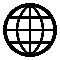  www.facebook.com/ChiroStRita   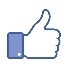 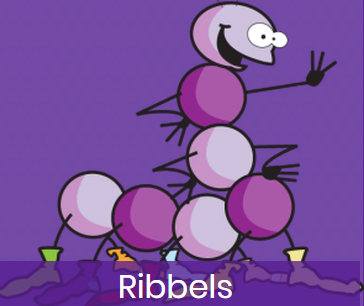 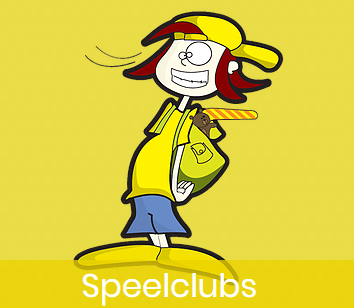 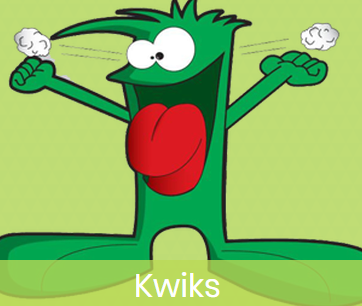 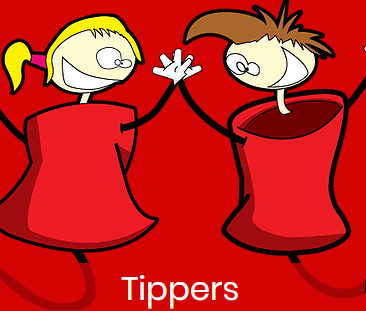 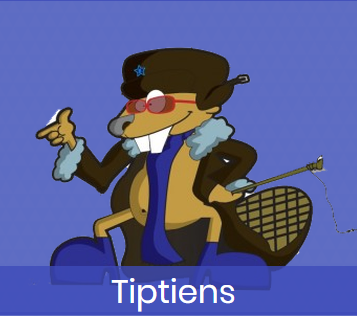 Er is een groep voor elke leeftijd, dus voor iedereen wat wils. Hoe meer je komt, hoe meer vrienden je maakt en hoe leuker de Chiro is! 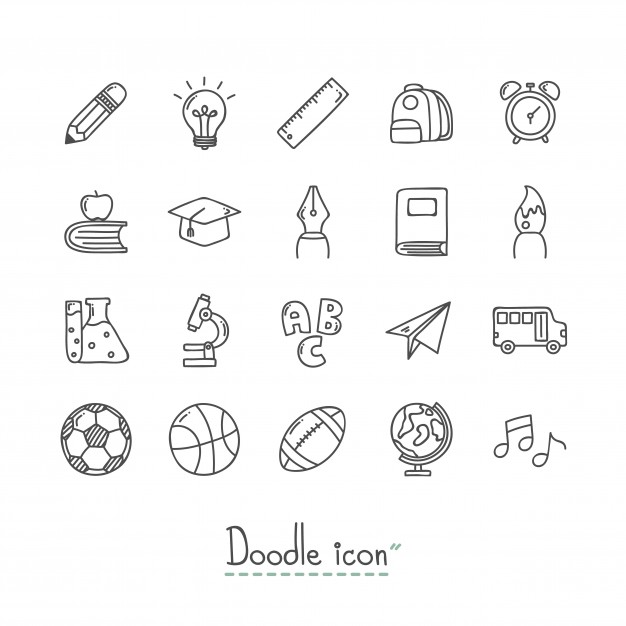 Iedereen is welkom op zaterdag om 13u55 op het Chirolokaal. Op de kalender vind je meer informatie over onze tweewekelijkse Chironamiddagen.Om 14u begint de formatie met alle Chiroleden. De leidsters kondigen aan wat er die namiddag op het programma staat. De formatie start en eindigt met een liedje.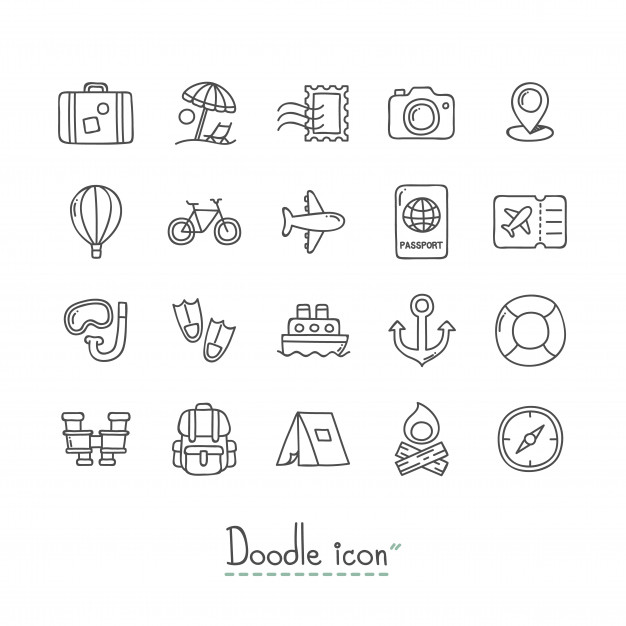 Na de formatie gaat elk lid naar zijn eigen leeftijdsgroep. De activiteit kan beginnen, joepie!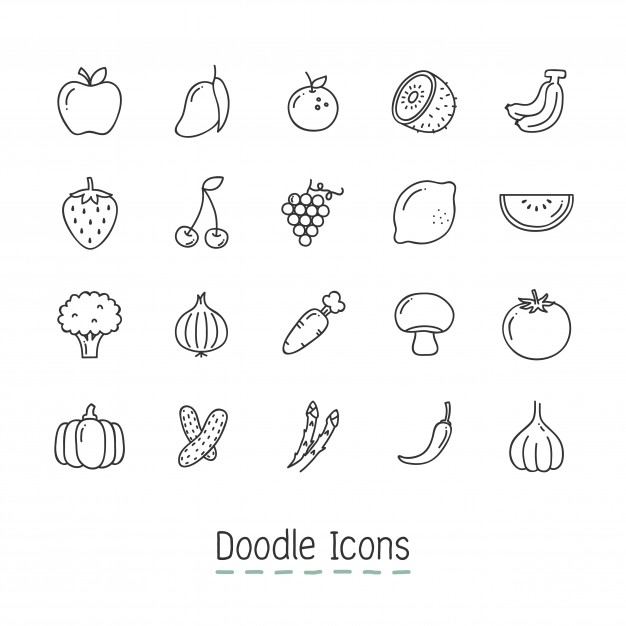 Al dat spelen, kan je ook moe maken. Om 16u nemen we een kleine pauze en eten we ons vieruurtje op. Mmm… Vergeet dus geen drankje en koekje mee te brengen als je naar de Chiro komt!We spelen nog even verder tot 17u. Dan geeft de leiding opnieuw een formatie en sluiten we samen deze leuke namiddag af. Wat hebben jullie vandaag op de Chiro gedaan?AvontuurChiroChirorokEenhoornFormatieHastalapastaKattenkwaadKnutselenKwiksRibbelsSint-RitaSpeelclubsSpelenTippersTiptiensVieruurtjeVriendenZingenHorizontaalVerticaal3. Welke ontbijtkoek zoeken we? Tip: wassende maan1. In welke winkel kan je Chirokledij kopen?5. In 2018 ging de Chiro op buitenlands kamp. Waar was dat?2. Raadsel: Het is blauw en niet zwaar.6. In welke maand verjaart leidster Liesbet?4. Hoe heet de Franstalige Chiro?9. Welke bekende kok heeft nog in de Chiro gezeten?5. Als je 13 jaar bent, zit je bij de…7. De Chiro verkoopt elk jaar iets waar je van moet huilen. Wat verkopen ze?8. Hoe laat start de Chiroformatie?HorizontaalVerticaal3. Croissant1. De Banier5. Tirol2. Lichtblauw6. Februari4. Patro9. Jeroen Meus5. Tippers7. Ajuinen8. TweeLEIDINGTELEFOONNUMMERRibbelsRibbelsJustien De Soete0468 03 86 50Astrid Quaak0470 04 03 39Fleur Deprince	0471 04 29 77Nele Lutters 0494 31 87 72Luca Muys0495 69 08 49SpeelclubsSpeelclubsDina Derudder0470 90 13 31Britney Calleeuw0476 74 01 39Noa Camacho 0468 28 91 80Abigail Buyssens 0493 04 95 39KwiksKwiksFlorine Blondeel 0498 79 23 46Liesbet Lampo0468 22 15 19Elle Goethals0468 21 91 73TippersTippersLouise Keppens 0475 72 16 15Anna Lamote 0491 42 91 26Angelina Lauwereins0499 48 47 49TiptiensTiptiensJanne Goethals 0475 24 93 70Mayté Van Den Eeckhout 0499 72 34 78Camille Van Den Eeckhout 0470 86 36 41Volwassen begeleidsterVolwassen begeleidsterMiet Snauwaert 0474 44 68 44HoofdleidingHoofdleidingAnna Lamote0491 42 91 26